Таблица 1Данные метеорологических наблюдений за прошедшие и текущие суткиПримечание: 900 - время местное* - нет данных.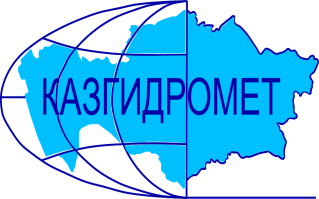 РЕСПУБЛИКАНСКОЕ ГОСУДАРСТВЕННОЕ ПРЕДПРИЯТИЕ «КАЗГИДРОМЕТ»ДЕПАРТАМЕНТ ГИДРОЛОГИИГидрометеорологическая информация №8включающая: данные о температуре воздуха. осадках. ветре и высоте снежного покрова по состоянию на 12 января 2024 г.Гидрометеорологическая информация №8включающая: данные о температуре воздуха. осадках. ветре и высоте снежного покрова по состоянию на 12 января 2024 г.ОбзорЗа прошедшие сутки в горах юго-востока наблюдались различные по интесивности и градации осадки, в Жетысуском Алатау (до 17мм), на Западном Алтае и хр. Тарбагатай отмечались сильные осадки до . Температурный фон в горах: на востоке днем в пределах 3°С тепла до 6°С градусов мороза, ночью от 14°С до 16°С градусов мороза, самая низкая температура отмечалась на на МС Зыряновск -16°С градусов; на юго-востоке 6°С - 10°С мороза; днем наблюдалась оттепель до 6°С. Усиление ветра (до 30 м/с) в высокогорье Илейского Алатау; на юге от 3°С тепла до 8°С мороза.        Не рекомендуется выход на крутые заснеженные склоны в бассейнах рек Улкен и Киши Алматы из-за возможного провоцирования схода лавин. Будьте осторожны в горах!Прогноз погоды по горам на 13 января 2024 г.Илейский Алатау: Без осадков. Ветер восточный, юго-восточный 9-14 м/с. на 2000 м: Температура воздуха ночью 4 мороза – 1 тепла, днем 1-6 тепла.на 3000 м: Температура воздуха ночью 9-14 мороза, днем 4 мороза – 1 тепла.Жетысуский Алатау: Без осадков. Ветер восточный 9-14 м/с. на 2000 м: Температура воздуха ночью 14-19, днем 3-8 мороза.на 3000 м: Температура воздуха ночью 15-20, днем 11-16 мороза.Киргизский Алатау: местами осадки (дождь, снег), туман, гололед. Ветер юго-западный 9-14, местами 15-20, днем порывы 23-28 м/с. Температура ночью 2-7 мороза, днем 1 мороза-4 тепла.Таласский Алатау: Осадки, днем временами сильные (дождь, снег), гололед. Ветер юго-восточный с переходом на юго-западный 8-13 м/с. Температура воздуха ночью 2-7 мороза, днем 0-5 тепла.Западный Алтай: Без осадков. Ветер юго-восточный 9-14 м/с. Температура воздуха ночью 12-17, местами 22, днем 5-10 мороза, местами 0 градусов.Тарбагатай: Без осадков. Ветер юго-восточный с переходом на юго-западный 9-14, днем местами 15 м/с. Температура воздуха ночью 12-17, местами 22, днем 5-10, местами 2 мороза.ОбзорЗа прошедшие сутки в горах юго-востока наблюдались различные по интесивности и градации осадки, в Жетысуском Алатау (до 17мм), на Западном Алтае и хр. Тарбагатай отмечались сильные осадки до . Температурный фон в горах: на востоке днем в пределах 3°С тепла до 6°С градусов мороза, ночью от 14°С до 16°С градусов мороза, самая низкая температура отмечалась на на МС Зыряновск -16°С градусов; на юго-востоке 6°С - 10°С мороза; днем наблюдалась оттепель до 6°С. Усиление ветра (до 30 м/с) в высокогорье Илейского Алатау; на юге от 3°С тепла до 8°С мороза.        Не рекомендуется выход на крутые заснеженные склоны в бассейнах рек Улкен и Киши Алматы из-за возможного провоцирования схода лавин. Будьте осторожны в горах!Прогноз погоды по горам на 13 января 2024 г.Илейский Алатау: Без осадков. Ветер восточный, юго-восточный 9-14 м/с. на 2000 м: Температура воздуха ночью 4 мороза – 1 тепла, днем 1-6 тепла.на 3000 м: Температура воздуха ночью 9-14 мороза, днем 4 мороза – 1 тепла.Жетысуский Алатау: Без осадков. Ветер восточный 9-14 м/с. на 2000 м: Температура воздуха ночью 14-19, днем 3-8 мороза.на 3000 м: Температура воздуха ночью 15-20, днем 11-16 мороза.Киргизский Алатау: местами осадки (дождь, снег), туман, гололед. Ветер юго-западный 9-14, местами 15-20, днем порывы 23-28 м/с. Температура ночью 2-7 мороза, днем 1 мороза-4 тепла.Таласский Алатау: Осадки, днем временами сильные (дождь, снег), гололед. Ветер юго-восточный с переходом на юго-западный 8-13 м/с. Температура воздуха ночью 2-7 мороза, днем 0-5 тепла.Западный Алтай: Без осадков. Ветер юго-восточный 9-14 м/с. Температура воздуха ночью 12-17, местами 22, днем 5-10 мороза, местами 0 градусов.Тарбагатай: Без осадков. Ветер юго-восточный с переходом на юго-западный 9-14, днем местами 15 м/с. Температура воздуха ночью 12-17, местами 22, днем 5-10, местами 2 мороза.Адрес: 020000. г. Астана. пр. Мәңгілік Ел 11/1. РГП «Казгидромет»; e-mail: ugpastana@gmail.com; тел/факс: 8-(717)279-83-94Дежурный гидропрогнозист: Молдагалиева А.; Дежурный синоптик: Канаева Б.К.Адрес: 020000. г. Астана. пр. Мәңгілік Ел 11/1. РГП «Казгидромет»; e-mail: ugpastana@gmail.com; тел/факс: 8-(717)279-83-94Дежурный гидропрогнозист: Молдагалиева А.; Дежурный синоптик: Канаева Б.К.Примечание: Количественные характеристики метеовеличин приведены в таблице 1.Примечание: Количественные характеристики метеовеличин приведены в таблице 1.№ по схе-меНазваниястанций и постовв горных районах КазахстанаВысота станции над уровнемморяВысотаснежногопокров. см.  в 90012.01Количествоосадков. ммКоличествоосадков. ммИзменениевысотыснега в см. за суткиСкорость.направление ветра в м/с.в 90012.01Температуравоздуха. ° CТемпературавоздуха. ° CЯвления погоды№ по схе-меНазваниястанций и постовв горных районах КазахстанаВысота станции над уровнемморяВысотаснежногопокров. см.  в 90012.01задень11.01заночь12.01Изменениевысотыснега в см. за суткиСкорость.направление ветра в м/с.в 90012.01t ° Сmаx11.01t ° Св 90012.01Явления погодыЗападный и Южный АлтайЗападный и Южный АлтайЗападный и Южный АлтайЗападный и Южный АлтайЗападный и Южный АлтайЗападный и Южный АлтайЗападный и Южный АлтайЗападный и Южный АлтайЗападный и Южный АлтайЗападный и Южный АлтайЗападный и Южный Алтай1МС Лениногорск 8095626+15ЮЗ-2+3.0-14.0сильн.снег2МС Самарка4964560.3+2СЗ-3-3.0-15.0снег3МС Зыряновск4559052+3ЮЗ-2-6.0-16.0сильн.снег4МС Катон-Карагай10674522+2СЗ-4-1.0-14.0снег5МС Заповедник Маркаколь1450151127+17Ю-3-3.0-16.0сильн.снегХребет ТарбагатайХребет ТарбагатайХребет ТарбагатайХребет ТарбагатайХребет ТарбагатайХребет ТарбагатайХребет ТарбагатайХребет ТарбагатайХребет ТарбагатайХребет ТарбагатайХребет Тарбагатай6МС Уржар48954140.1+4штиль+1.0-15.0сильн.снегхребет Жетысуский (Джунгарский) Алатаухребет Жетысуский (Джунгарский) Алатаухребет Жетысуский (Джунгарский) Алатаухребет Жетысуский (Джунгарский) Алатаухребет Жетысуский (Джунгарский) Алатаухребет Жетысуский (Джунгарский) Алатаухребет Жетысуский (Джунгарский) Алатаухребет Жетысуский (Джунгарский) Алатаухребет Жетысуский (Джунгарский) Алатаухребет Жетысуский (Джунгарский) Алатаухребет Жетысуский (Джунгарский) Алатау7МС Лепси1012387.010.0+8штиль3.2-9.4осадки8МС Когалы1410516.05.0+21В-42.8-6.7осадкихребет Узынкара (Кетмень)хребет Узынкара (Кетмень)хребет Узынкара (Кетмень)хребет Узынкара (Кетмень)хребет Узынкара (Кетмень)хребет Узынкара (Кетмень)хребет Узынкара (Кетмень)хребет Узынкара (Кетмень)хребет Узынкара (Кетмень)хребет Узынкара (Кетмень)хребет Узынкара (Кетмень)9МС Кыргызсай1273101.0+4ЮВ-13.3-5.7осадкихребет Илейский (Заилийский) Алатаухребет Илейский (Заилийский) Алатаухребет Илейский (Заилийский) Алатаухребет Илейский (Заилийский) Алатаухребет Илейский (Заилийский) Алатаухребет Илейский (Заилийский) Алатаухребет Илейский (Заилийский) Алатаухребет Илейский (Заилийский) Алатаухребет Илейский (Заилийский) Алатаухребет Илейский (Заилийский) Алатаухребет Илейский (Заилийский) Алатау10АМС т/б Алматау1870475.32.5+6штиль3.6-8.2осадки11СЛС Шымбулак2200452.02.0+3В-16.5-6.2осадки12СЛС БАО2516530.30.7+1штиль5.0-7.2осадки13МС  Мынжилки3017321.01.0+1Ю-20.0-8.0осадки14АМС пер.Ж-Кезен333317-5ЗЮЗ-9/30-3.4-10.5хребет Каратаухребет Каратаухребет Каратаухребет Каратаухребет Каратаухребет Каратаухребет Каратаухребет Каратаухребет Каратаухребет Каратаухребет Каратау15МС Ачисай82124-8СВ-23.4-8.4Ливневой дождьхребет Таласский Алатаухребет Таласский Алатаухребет Таласский Алатаухребет Таласский Алатаухребет Таласский Алатаухребет Таласский Алатаухребет Таласский Алатаухребет Таласский Алатаухребет Таласский Алатаухребет Таласский Алатаухребет Таласский Алатау16МС Чуулдак19475916.02.018ЮЮВ- 2-2.2-7.4снег